Зачетная работа по итогам курсов «Педагогические технологии для реализации ФГОС» учителя обществознания и права ГБОУ №29 с углубленным изучением французского языка и права Соболевой Екатерины Димитриевны Технология развития критического мышления  через чтение и письмо  (ТРКМ ЧП).       Авторы: Соболева Е.Д., Королёва И.В.Методическая разработка урока по обществознанию для учащихся 9 класса «Участие граждан в         политической жизни России. Идти или нет на выборы?» Автор: Соболева Е.Д.Технология развития критического мышления  через чтение и письмо  (ТРКМ ЧП)Технология «Развитие критического мышления» разработана в конце XX в. в США (авторы Ч. Темпл, Дж. Стил и К. Мередит). Развитием идей данной технологии в России занимались М.В.Кларин, С.И.Заир-Бек, И.О.Загашев, И.В.Муштавинская и др.Эта технология является общепедагогической, надпредметной, так  как в ней синтезированы идеи и методы отечественных технологий, коллективных и групповых способов обучения, а также технологии сотрудничества и технологии развивающего обучения. ТРКМ ЧП представляет собой целостную систему, формирующую навыки работы обучающегося с информацией в процессе чтения и письма.Под «критическим мышлением»  (с греч. «кritike» - «искусство судить» и «kriterion» - «средство для суждения») понимается мышление, не принимающее догм, развивающееся путем наложения новой информации на личный жизненный опыт. Это мышление самостоятельное, начинается с постановки вопросов и уяснения проблем, которые необходимо решить, оно всегда социальное, требующее  убедительной аргументации.Таким образом, технология развития критического мышления - это система стратегий, обучающих мыслительным умениям, позволяющим эффективно работать с информацией и принимать осмысленные, аргументированные решения. В учебной деятельности, построенной в технологии развития критического мышления, главный субъект – ученик. Он думает и вспоминает, рассуждает, аргументирует и опровергает, устанавливает закономерности и делает  выводы. Цели ТРКМ ЧП:Формирование учебно-познавательной компетенции школьников через умения целеполагания, анализа, умения отыскивать причины явлений; через развитие аналитического, критического мышления; через формирование навыков самообразования и самоорганизации.Формирование коммуникативной компетенции  через умения отвечать на вопросы, владеть монологом и диалогом,  работать в группе, понимать и принимать точку зрения другого человека. Формирование информационно-читательской компетенции через умение самостоятельно искать, извлекать, систематизировать, анализировать и отбирать необходимую информацию, ориентироваться в источниках информации.Этапы ТРКМ ЧП и  этапы урокаТехнология развития критического мышления  в рамках урокаЦенность ТРКМ ЧПИспользование технологии развития критического мышления на уроках позволяет:сформировать умения работы с информацией: находить, осмысливать, использовать нужную информацию; анализировать, систематизировать, представлять информацию в виде схем, таблиц, графиков; сравнивать  явления и объекты, при этом самостоятельно выявлять признаки или линии сравнения;выявлять проблемы, содержащиеся в тексте, определять возможные пути решения;вести поиск необходимых сведений, используя различные источники информации. Так как в настоящее время школа  призвана воспитать свободную, развитую и образованную  личность, владеющую определенным субъективным опытом, способную ориентироваться в условиях  постоянно меняющегося мира, то формирование критического мышления в период расширения информационного пространства приобретает особую актуальность.   Использованная литература:Богатенкова Н.В. Технология развития критического мышления на уроках истории и краеведения. Н.В. Богатенкова // Пособие для учителей – СПб.: СПбГУПМ, 2001Дулама Мария Элиза. Кластеры как форма организации мышления. http:// //lib. 1september/ruhtmЗагашев О., Заир – Бек С.И., Муштавинская И.В. «Учим детей мыслить критически», СПб, 2003 Применение приемов и методов технологии развития критического мышления учащихся на уроках истории // Школьное историческое образование: творческий опыт и профессиональные размышления. – СПб.: СПбГУПМ, 1999 Полат Е.С. Новые педагогические и информационные технологии в системе образования: Учебное пособие. – М. Академия, 2003Методическая разработка урока по обществознанию для учащихся 9 классовпо теме: «Участие граждан в политической жизни России. Идти или нет на выборы?»Соболевой Е.Д., учителя обществознания и права ГБОУ №29.Организационная структура урокаПриложения к уроку Приложение 1Письмо:«Я пишу, потому что не могу больше молчать. Мое письмо - это крик моей души. Все сейчас говорят о чуме XXI века -  о СПИДе. Но есть не менее опасная болезнь - абсентеизм. Абсентеизм опасен тем, что он заражает не отдельного человека, а целые поколения. Современная молодежь уже больна им. Да и старшее поколение абсентеизм не обошел стороной. Надо что-то делать, надо лечить эту болезнь. Если мы не будем бороться с абсентеизмом, у нашего общества нет будущего».Приложение 2ЗАДАНИЕ № 1 для 1 группы
Текст 1
«Проблемы абсентеизма»…Во всем мире отмечается тенденция снижения активности избирателей. Невозможно говорить о всенародном избрании, если за кандидата голосует всего лишь несколько процентов избирателей. По мере уменьшения количества голосующих уменьшается и степень законности власти, победившей по итогам выборов. Выборы перестают быть средством достижения согласия в обществе. Западные специалисты связывают падение интереса к выборам во многом со снижением роли представительных органов власти в политической жизни общества. Безусловно, что и в России абсентеизм имеет место…По материалам Института современного социализма.Текст 2
   «О качестве выборов»…Феномен абсентеизма, неучастия в выборах, подсказывает другое решение. Известно, что 19 декабря не воспользовались правом голоса 38,3% избирателей.  26 марта не пришли к избирательным урнам, по официальным данным, 31,2% избирателей – на 1,5% больше, чем в 1996 г. (когда число «отказников» было, в свою очередь, больше, чем в 1991 г.). Сильнее всего абсентеизм проявляется в крупных городах…Комментарий к парламентским и президентским выборам.
                                        А.Вебер, доктор исторических наук.ЗаданиеПрочитайте фрагменты статей «Проблемы абсентеизма» и «О качестве выборов». О какой общей проблеме идет речь в этих материалах?Проанализируйте факты, которые приводят авторы, и сделайте вывод о том, что такое «абсентеизм».
ЗАДАНИЕ № 1 для 2 группыТекст
         …Выборы в палату советников 12 июля 1998 г. вылились в демонстрацию недоверия к Либерально-демократической партии (ЛДП), обусловили отставку кабинета Р.Хасимото и образование нового правительства. Крупные подвижки наметились в поведении тех слоев населения, которые до сих пор не проявляли интереса к политике, не были твердыми приверженцами той или иной партии, вообще старались уклониться от участия в голосовании.	Июльские выборы засвидетельствовали сокращение масштабов абсентеизма. Высказать свое мнение пришли 58,8% избирателей против 44,5% на аналогичных выборах 1995 г. Эта внезапно вспыхнувшая активность недовольных правлением ЛДП, в том числе и из среды ее сторонников, явилась важным дополнительным фактором ее поражения…Июльские выборы и смена кабинета.  А.СенаторовЗадание
1.Прочитайте фрагменты из статьи, посвященной выборам в Японии.2.Проанализируйте факты, которые приводит автор и сделайте вывод о том, что такое «абсентеизм».ЗАДАНИЕ № 1 для 3 группы
Текст«Политический абсентеизм молодежи в России:история и современное состояние»          …Реализация крупной политической, экономической, социальной или любой иной программы невозможна без активной поддержки и даже помощи со стороны населения страны… Активная поддержка государственных программ со стороны гражданского общества резко повышает их эффективность и поспособствует достижению положительных результатов. Сегодня молодёжь, которая легче воспринимает любые инновации, в том числе и политические, способна взглянуть на старые проблемы с новой точки зрения и является наиболее активной и энергичной группой населения. Но, как справедливо отмечают многие эксперты, молодёжь в России крайне пассивна в политическом отношении… 	Низкий уровень политического участия молодёжи, или политический абсентеизм, не является исключительно российской проблемой. Абсентеизм в большей степени наблюдается у молодёжи, независимо от её гражданства…	Меры, направленные на повышение уровня политического участия молодёжи, принимаются на самом высоком уровне, создаются программы, выделяются средства, но молодёжь по-прежнему отказывается приходить на избирательные участки…                                                                                                       Напольских Д.О.ЗаданиеПрочитайте фрагменты из статьи «Политический абсентеизм молодежи в России: история и современное состояние». Определите, в чем преимущество молодежи в политической жизни общества.Сделайте вывод о том, что такое «абсентеизм».ЗАДАНИЕ № 1 для 4 группы…Проблема абсентеизма в настоящее время очень остро стоит в современной России. Рост абсентеизма свидетельствует о недоверии людей к властным институтам…Таблица 1 показывает уровень абсентеизма на федеральных выборах за 1995-2004 годы. Причем наиболее высокий уровень абсентеизма зафиксирован  на выборах Президента РФ в 2004 году – 35,70 % и на выборах в Государственную думу РФ в  2003 году – 44,25 %...                                                                                                      Ю. БушеневаЗаданиеИзучите данные в таблицах.Сделайте вывод о том, что такое «абсентеизм».По таблице 2 определите, каков уровень абсентеизма в России.Таблица 1Таблица 2Таблица 2 показывает уровень абсентеизма в разных странах. Самый высокий уровень абсентеизма в Мали – 78,3 %, самый низкий – в Италии – 7,5 %.Приложение 3ЗАДАНИЕ № 2 для группВопросыКакие доводы люди могут выдвигать, оправдывая свое нежелание идти на выборы?Какие аргументы можно привести в пользу участия граждан в политической жизни государства, в том числе в участии в выборах?                                                          ТаблицаИдти или не идти на выборы?Приложение 4ЗАДАНИЕ № 3 для 1 группыИзучите предложенные статьи Конституции РФ и ФЗ № 19 и ответьте на вопросы.Кого мы можем выбирать?Кто может участвовать в голосовании?Какие требования, предъявляются к кандидату на пост Президента РФ?Как часто проходят выборы?Кто назначает выборы?Конституция Российской ФедерацииСтатья 811. Президент Российской Федерации избирается сроком на 6 лет гражданами Российской Федерации на основе всеобщего равного и прямого избирательного права при тайном голосовании.2. Президентом Российской Федерации может быть избран гражданин Российской Федерации не моложе 35 лет, постоянно проживающий в Российской Федерации не менее 10 лет.3. Одно и то же лицо не может занимать должность Президента Российской Федерации более двух сроков подряд.4. Порядок выборов Президента Российской Федерации определяется федеральным законом.ФЗ «О выборах Президента Российской Федерации»Статья 3.1. Гражданин Российской Федерации, достигший на день голосования 18 лет, имеет право избирать Президента Российской Федерации.4. Не имеет права избирать Президента Российской Федерации и быть избранным Президентом Российской Федерации гражданин Российской Федерации, признанный судом недееспособным или содержащийся в местах лишения свободы по приговору суда.5.1. Не имеет права быть избранным Президентом Российской Федерации гражданин Российской Федерации, имеющий гражданство иностранного государства либо вид на жительство или иной документ, подтверждающий право на постоянное проживание гражданина Российской Федерации на территории иностранного государства.Статья 5.2. В соответствии с Конституцией Российской Федерации выборы Президента Российской Федерации назначает Совет Федерации Федерального Собрания Российской Федерации. ЗАДАНИЕ № 3 для 2 группыИзучите предложенные статьи Конституции РФ и ФЗ № 51 и ответьте на вопросы.Кого мы можем выбирать?Кто может участвовать в голосовании?Какие требования, предъявляются к кандидату на  должность депутата Государственной Думы РФ?Как часто проходят выборы?Кто назначает выборы?Конституция Российской ФедерацииСтатья 84.Президент Российской Федерации:а) назначает выборы Государственной Думы в соответствии с Конституцией Российской Федерации и федеральным законом;б) распускает Государственную Думу в случаях и порядке, предусмотренных Конституцией Российской Федерации;в)назначает референдум в порядке, установленном федеральным конституционным законом.Статья 96. 1. Государственная Дума избирается сроком на пять лет.2. Порядок формирования Совета Федерации и порядок выборов депутатов Государственной Думы устанавливаются федеральными законами.ФЗ «О выборах депутатов  Государственной Думы РФ»Статья 5.1. Гражданин Российской Федерации, достигший на день голосования 18 лет, имеет право избирать депутатов Государственной Думы.2. Гражданин Российской Федерации, достигший на день голосования 21 года, может быть избран депутатом Государственной Думы. 4. Не имеет права избирать и быть избранным, участвовать в осуществлении других избирательных действий гражданин Российской Федерации, признанный судом недееспособным или содержащийся в местах лишения свободы по приговору суда. 4.1. Не имеет права быть избранным депутатом Государственной Думы гражданин Российской Федерации, имеющий гражданство иностранного государства либо вид на жительство или иной документ, подтверждающий право на постоянное проживание гражданина Российской Федерации на территории иностранного государства. ЗАДАНИЕ № 3 для 3 группыИзучите предложенные статьи  Устава Санкт-Петербурга и Закона Санкт-Петербурга № 252-35 и ответьте на вопросы.Кого мы можем выбирать?Кто может участвовать в голосовании?Какие требования, предъявляются к кандидату на  должность депутата Законодательного Собрания г. Санкт-Петербург?Как часто проходят выборы?Кто назначает выборы?Устав Санкт-ПетербургаСтатья 24.Депутатом Законодательного Собрания Санкт-Петербурга может быть избран гражданин Российской Федерации, обладающий пассивным избирательным правом в соответствии с Конституцией Российской Федерации, федеральным законом, достигший на день выборов 21 года.Депутаты Законодательного Собрания Санкт-Петербурга избираются жителями    Санкт-Петербурга, являющимися избирателями в соответствии с законодательством Российской Федерации и законодательством Санкт-Петербурга, на основе всеобщего равного и прямого избирательного права при тайном голосовании.Статья 25.Срок полномочий однократно избранного депутата Законодательного Собрания Санкт-Петербурга не может быть более 5 лет.Закон Санкт-Петербурга «О выборах депутатов Законодательного Собрания Санкт-Петербурга»Статья 4.
     1. Гражданин Российской Федерации, достигший на день голосования 18 лет, место жительства которого находится на территории Санкт-Петербурга, имеет право избирать  депутатов.      
     2. Депутатом может быть избран гражданин Российской Федерации, обладающий пассивным избирательным правом в соответствии с Конституцией Российской Федерации, Федеральным законом и достигший на день голосования 21 года.
     4. Не имеют права избирать, быть избранными граждане, признанные судом недееспособными или содержащиеся в местах лишения свободы по приговору суда.Статья 5. 
     1. Выборы депутатов Законодательного Собрания Санкт-Петербурга нового созыва назначает Законодательное Собрание Санкт-Петербурга. 
     2. Днями голосования на выборах является второе воскресенье марта или в случаях, предусмотренных Федеральным законом, второе воскресенье октября года, в котором истекают полномочия соответствующего созыва Законодательного Собрания Санкт-Петербурга, за исключением случаев, предусмотренных пунктами 3 и 4 настоящей статьи и Федеральным законом.ЗАДАНИЕ № 3 для 4 группыИзучите предложенные статьи Устава Санкт-Петербурга и Закона Санкт-Петербурга № 53  и ответьте на вопросы.Кого мы можем выбирать?Кто может участвовать в голосовании?Какие требования, предъявляются к кандидату на  должность депутата?Как часто проходят выборы?Кто назначает выборы? ФЗ № 53 «Об общих принципах организации местного самоуправления в Российской Федерации»Статья 23.2.Муниципальные выборы назначаются представительным органом муниципального образования в сроки, предусмотренные уставом муниципального образования. ФЗ № 681-118 «О выборах депутатов муниципальных советов внутригородских муниципальных образований Санкт-Петербурга»Статья 1. 
     Депутаты муниципальных советов избираются гражданами Российской Федерации, место жительства которых расположено в границах внутригородского муниципального образования  на основе всеобщего, равного и прямого избирательного права при тайном голосовании. Статья 3.     1. Гражданин Российской Федерации, достигший на день голосования 18 лет, место жительства которого расположено в пределах соответствующего избирательного округа, имеет право избирать депутатов.     
     2. Депутатом может быть избран гражданин Российской Федерации, обладающий пассивным избирательным правом в соответствии с Конституцией Российской Федерации и Федеральным законом и достигший на день голосования 21 года.
     3. Не имеет права избирать и быть избранным гражданин Российской Федерации, признанный судом недееспособным или содержащийся в местах лишения свободы по приговору суда.ЗАКОН САНКТ-ПЕТЕРБУРГА    «Об организации местного самоуправления в Санкт-Петербурге» #M12293 0 8411936 4294967274 579028153 1430634421 1388196186 3111587680 4294967294 402865469 13#S Статья 31. 1. Гарантии осуществления полномочий депутата муниципального совета, члена выборного органа местного самоуправления, выборного должностного лица местного самоуправления устанавливаются уставом муниципального образования в соответствии с федеральными законами и законами Санкт-Петербурга.2. Срок полномочий депутата муниципального совета, члена выборного органа местного самоуправления, выборного должностного лица местного самоуправления устанавливается уставом муниципального образования и не может быть менее двух и более пяти лет.ЗАКОН САНКТ-ПЕТЕРБУРГА 
«О выборах депутатов муниципальных советов в Санкт-Петербурге»Статья 5.             Если иное не установлено уставом муниципального образования, депутаты муниципальных советов избираются на основе мажоритарной системы по одномандатным (один округ - один депутат) избирательным округам, образуемым на территории муниципального образования на основе единой нормы представительства.            Очередные выборы депутатов муниципальных советов проводятся не позднее чем за 10 дней до истечения срока полномочий депутатов муниципальных советов предыдущего созыва.Приложение 5Особенности организации выборов в РоссииПриложение 6Задание в тестовой форме для учащихся1.Абсентеизм – это……………………………………………………………………….…………………………………………………………………………………………..2.Заполнить схему: Принципы проведения выборов в Российской Федерации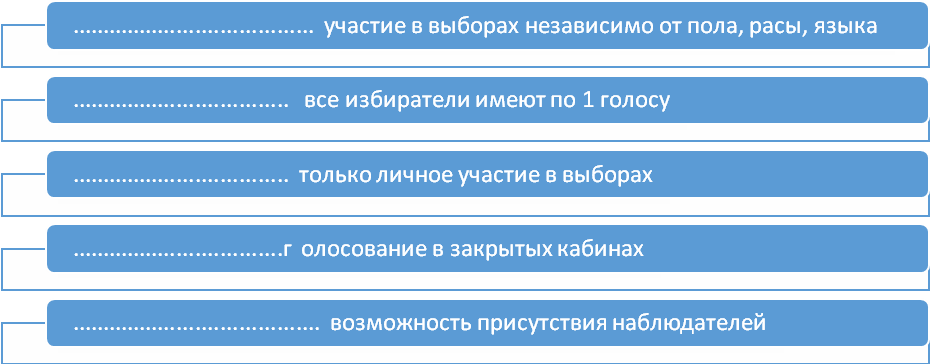 3.Требования к кандидату на пост Президента РФ, на должность депутата.Президент:……………………………………………………………………………………Депутат:………………………………………………………………………………………Приложение 7«Цвет-настроение»Красный - восторженное;Оранжевый - радостное, теплое;Желтый - светлое, приятное;Зеленый – спокойное;Синий - неудовлетворенное, грустное;Фиолетовый - тревожное, напряженное;Черный - упадок, уныние.Этап технологииЭтап урока1. Стадия вызоваОрганизационный моментАктуализация знанийСамоопределение к деятельности (не обязательный этап)2.Стадия осмысления4.Учебно-познавательная деятельность (обучение)5.Учебно-познавательная деятельность (диагностика освоения материала с точки зрения содержания)6. Рефлексия содержания. 3. Стадия рефлексии7.Рефлексия состояния (самоанализ, самоопределение).Этапы (стадии)технологииСтадия вызоваСтадия осмысления содержания,рефлексии содержанияСтадиярефлексии  состоянияДеятельность учителяИспользуя различные методы и приемы, актуализирует знания учащихся по изучаемому вопросу.Мотивирует учащихся к дальнейшей деятельности.Помогает учащимся в определении направления в изучении темы.Деятельность направлена на сохранение интереса к теме при непосредственной работе с новой  информацией.Помогает учащимся активно воспринимать материал.Помогает учащимся соотнести новые знания с уже имеющимся личным опытом.Рефлексия содержания:Возвращает учащихся к первоначальным записям-предположениям. Задает творческое, исследовательское или практическое задание на основе изученной информации.Помогает учащимся провести самоанализ и самооценку своего состояния на уроке.Деятельность ученикаВспоминает, что ему известно по изучаемому вопросу. Задает вопросы, на которые хотел бы получить ответ.Читает, слушает текст, используя предложенные учителем активные методы чтения, делает пометки на полях. Ведёт записи по мере осмысления новой информации.Рефлексия содержания:Вносит изменения в свои первоначальные записи. Выполняет творческие, исследовательские или практические задания на основе изученной информации.Проводит самоанализ и самооценку своего состояния на уроке.Методы и приемыПарная или групповая мозговая атака (мозговой штурм).Перевёрнутые логические цепочки (восстановить последовательность элементов информации).Разбивка на кластеры.Конструктивная таблица  ЗХУ (знаю, хочу узнать, узнал).«Толстые» и «тонкие» вопросы.Система маркировки текста «ИНСЕРТ». Взаимоопрос и взаимообучение. Таблица «Плюс - минус - интересно».Метод RAFT.Прием ПОПС.Рефлексия содержания:Возврат к ключевым словам.Возврат к перевёрнутым логическим цепочкам.Возврат к кластерам (их заполнение).Возврат к ЗХУ. Синквейн по содержанию.Мини-сочинение. Эссе.Синквейн на эмоциональное состояние.УУДЛичностныеПознавательныеКоммуникативныеРегулятивныеЛичностныеПознавательныеКоммуникативныеРегулятивныеЛичностныеПознавательныеКоммуникативныеРегулятивныеТема урокаУчастие граждан в политической жизни России. Идти или нет на выборы?Класс9 класс (профильное образование)Цель урокаФормирование у молодых граждан России осознанной и ответственной гражданской позиции, воспитание ответственного и грамотного избирателя.Задачи урока1. Формирование знаний школьников о понятии «абсентеизм»,  и причинах его появления.2. Формирование представления о законодательной базе в сфере избирательного права. 3. Развитие умения  анализировать различные источники информации. 4. Развитие  умения аргументировать свою точку зрения.5. Развитие умения работать в малых группах.Тип урокаИзучение нового материала, урок - практикумТехнологияТехнология развития критического мышления через чтение и письмо  (ТРКМ ЧП)Форма организации работы учащихсяРабота в малых группахОбразовательные ресурсыИспользуемая литература:1. Л. Н. Боголюбов, Л. Ф. Иванов, А. И. Матвеев и др. Обществознание: учебник для 8-9 классов. – М.: Издательство «Просвещение», 2008.2. Пронькин В. Н., Гутников А. Б. Живое право. Занимательная энциклопедия практического права. Книга для ученика. Т.1:Учебное пособие для 8-11 кл. – СПб.: Изд-во СПб института права им. Принца П.Г. Ольденбургского, 2000.3. Н. В. Артамонова Абсентеизм избирателей в контексте принципа свободных выборов // Законодательство и экономика, № 12, 2006.4. О. Г. Кирякова Политический абсентеизм молодежи как проблема современного российского общества.5.  Ю. Бушенева Какое дело гражданам до выборов? // Выборы, № 6, 2007.6. Д. О. Напольских Политический абсентеизм молодежи в России: история и современное состояние // Проектная мастерская, № 1(3), 2007. Нормативно-правовые акты:1. Конституция РФ, принята на всенародном голосовании 12 декабря 1993 г. (с учетом поправок, внесенных Законами РФ о поправках к Конституции РФ от 30.12.2008 № 6-ФКЗ, от 30.12.2008 № 7-ФКЗ)2. ФЗ № 19 «О выборах Президента Российской Федерации» от 10 января 2003 г. (с учетом поправок, внесенных  Федеральным законом от 19.07.2009 № 196-ФЗ)3. ФЗ от 18 мая 2005 № 51-ФЗ (ред. от 27.07.2010) «О выборах депутатов Государственной Думы Федерального Собрания Российской Федерации»4. ФЗ  от 06 октября 2003 № 131-ФЗ (ред. от 27.07.2010) «Об общих принципах организации местного самоуправления в Российской Федерации»  5. Устав Санкт-Петербурга от 14 января 1998 г. (ред. от 03.06.2010) 6. Закон Санкт-Петербурга от 15.06.2005 № 252-35 (ред. от 28.06.2010) «О выборах депутатов Законодательного Собрания Санкт-Петербурга»7. Закон Санкт-Петербурга от 14.11.2008 № 681-118 (ред. от 15.06.2010) «О выборах депутатов муниципальных советов внутригородских муниципальных образований Санкт-Петербурга"» 8. Закон Санкт-Петербурга от 8 июля 1997 г. №120-38 «О выборах депутатов муниципальных советов в Санкт-Петербурге».Интернет ресурсы:1.http://www.cikrf.ru/aboutcik/obr_190209.jsp, Центральная избирательная комиссия РФ.2.http://www.consultant.ru/, Правовой сайт – Консультант Плюс. 3.International Institute for Democracy and Electoral Assistance , данные о явке избирателей в разных странах.Этапы технологии и этапы  урокаЛичностно значимая проблемаУбедить учащихся в необходимости выполнять свой гражданский долг, голосуя на выборах.Основные понятия«Избирательное право», «выборы», «абсентеизм», «референдум», «принципы избирательного права», «КЭГ»Планируемые результатыПланируемые результаты     Предметные УУД:1. Устанавливать причины явления «абсентеизм»,  строить рассуждения о мотивах поведения людей, не явившихся на голосование, делать выводы (на этапе «мозговой штурм») 2. Анализировать НПА  в сфере избирательного права, сравнивать выборы депутатов Государственной Думы РФ, Президента РФ, депутатов местного самоуправления в  России, называть их особенности.3. Высказывать свое мнение об использовании современных технологий, при проведении выборов, на примере КЭГ.Метапредметные УУДПознавательные:1.Извлекать информацию из нормативно-правовых актов в соответствии с заданием (на этапе лабораторной работы). 2. Анализировать различные источники информации (письмо, документы, таблицы, видеоматериалы).3. Определять значение  и смысл термина (на этапе практической работы).4. Переводить информацию в разные формы (заполнение таблицы).Коммуникативные:1. Уметь представлять информацию собеседнику, классу.2. Уметь работать в группе, корректно взаимодействовать с другими участниками образовательного процесса.3. Владеть монологической и диалогической формами речи.4. Адекватно отвечать на поставленный вопрос.Регулятивные:1. Выполнять и контролировать выполнение  действий  согласно инструкции (на этапе практической  работы).2. Оценивать результат своей работы.3. Определять лично значимую цель в рамках учебного занятия.Личностные УУД1.Проявлять внутреннюю позицию к изучаемой проблеме, интерес к учебной теме, готовность к сотрудничеству.2.Осозновать успешность своей деятельности.     Предметные УУД:1. Устанавливать причины явления «абсентеизм»,  строить рассуждения о мотивах поведения людей, не явившихся на голосование, делать выводы (на этапе «мозговой штурм») 2. Анализировать НПА  в сфере избирательного права, сравнивать выборы депутатов Государственной Думы РФ, Президента РФ, депутатов местного самоуправления в  России, называть их особенности.3. Высказывать свое мнение об использовании современных технологий, при проведении выборов, на примере КЭГ.Метапредметные УУДПознавательные:1.Извлекать информацию из нормативно-правовых актов в соответствии с заданием (на этапе лабораторной работы). 2. Анализировать различные источники информации (письмо, документы, таблицы, видеоматериалы).3. Определять значение  и смысл термина (на этапе практической работы).4. Переводить информацию в разные формы (заполнение таблицы).Коммуникативные:1. Уметь представлять информацию собеседнику, классу.2. Уметь работать в группе, корректно взаимодействовать с другими участниками образовательного процесса.3. Владеть монологической и диалогической формами речи.4. Адекватно отвечать на поставленный вопрос.Регулятивные:1. Выполнять и контролировать выполнение  действий  согласно инструкции (на этапе практической  работы).2. Оценивать результат своей работы.3. Определять лично значимую цель в рамках учебного занятия.Личностные УУД1.Проявлять внутреннюю позицию к изучаемой проблеме, интерес к учебной теме, готовность к сотрудничеству.2.Осозновать успешность своей деятельности.Этапы урокаСодержание урокаСодержание урокаЗадание для учащихсяДеятельность учителя1. Мотивация. Задание: «Письмо» (См. Приложение 1.)1. Прочитайте письмо, которое пришло в редакцию газеты. 2. Подумайте: почему редактор вернул письмо автору, заявив, что ни одна газет не напечатает такое письмо, если не желает растерять своих читателей.Вопросы для беседы с учащимися: -О чем идет речь в письме? -Знаете ли вы, что такое «абсентеизм»? -Как вы думаете, многие ли читатели знакомы с проблемой абсентеизма и поняли бы переживания автора? Дает задание, организует беседу, комментирует ответы.2. Практическая работа в группах над понятием  «абсентеизм». Сообщение темы урока.Задание: «Абсентеизм» - что это такое?1. Прочитайте материалы, предложенные в задании 1 (См. Приложение 2.)2. Проанализируйте предложенные факты, которые приводят авторы, сделайте вывод о том, что такое «абсентеизм».3. Сформулируйте тему урока.Мотивирует на выполнение задания, собирает факты о явлении «абсентеизм», корректирует выводы учащихся о понятии «абсентеизм», помогает сформулировать тему урока.3. Мозговой штурм: «Идти или нет на выборы…»Задание: Мозговой штурм: «Идти или нет на выборы..?»1.Подумайте и обсудите возможные доводы людей, не участвующих в выборах, оправдывающих себя этими фактами, а также подобрать контраргументы. 2.Запишите свои ответы в таблицу. (См. Приложение 3.)Дает задание, собирает аргументы и контраргументы, фиксирует их на доске, организует их обсуждение.4.Беседа «Избирательное право в России».Лабораторная работа с НПА. Составление таблицы «Особенности выборов в РФ» Вопросы для беседы с учащимися: - В ст. 1 Конституции РФ говорится о том, что Россия – это демократическое государство. Как вы понимаете это выражение?-Объясните понятие «референдум»?-Сформулируйте определение «выборы – это…», какие принципы лежат в основе их проведения?Задание: Выборы в России.1.Проанализируйте предложенные НПА о выборах в России депутатов Государственной Думы РФ, депутатов местного самоуправления, Президента РФ. (См. Приложение 4.)2. Заполните данные в таблицу. (См. Приложение 5.)Организует беседу, дает задание, корректирует ответы учащихся, демонстрирует окончательный вид заполненной таблицы.5.Представление виртуального избирательного участка. Просмотр видеосюжета о применении комплекса для электронного голосования (КЭГ).Задание: «Виртуальный избирательный участок»    1.Познакомьтесь с видеосюжетом о работе избирательного участка.2.Расскажите о правилах проведения голосования в России.3. Объясните: какие современные технологии используются сегодня в ходе выборов.4. Расскажите об использовании комплекса электронного голосования на избирательных участках.Организует демонстрацию видеосюжета о избирательном участке, организует обсуждение по вопросу «Правила проведения голосовании в России», мотивирует на знакомство с новыми избирательными технологиями на примере КЭГ.6. Выполнение задания в тестовой форме. Домашнее задание.Задание в тестовой форме: (См. Приложение 6).1.Выполните задания в тестовой форме. 2.Проверьте работу в паре.Домашнее задание:Напишите сочинение на тему: «Когда я буду избирателем…» Дает задание в тестовой форме, организует взаимопроверку, объясняет домашнее задание.7. Рефлексия состоянияЗадание «Настроение – цвет»1.Выберите цвет, который вам привлекателен сейчас, займите место в данной части класса (в разных частях класса (у окна, у двери, у стены и т.д.) размещены цветные листы бумаги).2.Узнайте, что обозначает этот цвет с точки зрения психологии (переворачивают лист цветной бумаги) (См. Приложение 7.)3.Расскажите о своей работе на уроке.Дает задание, обобщает ответы учащихся.Президент РФ Президент РФ Государственная дума РФГосударственная дума РФДата выборов% явки избирателейДата выборов% явки избирателей16.06.1996 Первый тур68,6817.12.199563,1503.07.1996Второй тур68,0619.12.199960,4926.03.20006807.12.200355,7514.03.200464,30Название страны% явки избирателейИталия92,5Исландия89,5Германия80,6Ирландия74,9Республика Корея74,8Монако73,8Эстония56,0Россия55,0Пакистан41,8Иордания29,9Египет24,6Мали21,7Аргументы «Против»Аргументы «За»1234512345ВопросПрезидент РФДепутат ГД РФДепутат ЗАКС СПбДепутат муниципаль-ных советов